Список рекомендованных принадлежностей для первоклассникаРанец (портфель).Школьная форма  + спортивнаяСменная обувь, спортивная обувь со светлой подошвой .Сумка для сменной обуви.Список канцелярских товаров для первоклассника:дневник однотонный – 1 шт.;папка для тетрадей  – 1 шт.;тетради в  мелкую клетку – 10 шт.(зелёного цвета);тетради в косую линию – 10 шт.(зелёного цвета);плотные обложки для тетрадей – 20 шт. (все обложки тетрадей прозрачные)плотные обложки для учебников;подставка для книг – 1 шт.;закладки для книг;пенал – 1 шт.;ручки с синей, зелёной пастой;простые карандаши;ластик – 1 шт.;линейка 20 см – 1 шт.;папка с файлами – 2 шт.;Принадлежности для урока изобразительного искусства:папка  для урока изобразительного искусства;бумага для акварелиформата  А4- 40 листов( альбом)цветные карандаши (10-12 цветов) – 1 упаковка;акварельные краски (12 цветов.) – 1 шт.палитра – 1 шт.;баночка-непроливайка для воды – 1 шт.;набор кистей для рисования (2-4 штуки разного размера) – 1 набор;влажные и сухие салфетки;клеенка на парту, фартук,  нарукавники  (для уроков ИЗО и технологии)Принадлежности для урока технологии (труд):папка для технологии  – 1 шт.;цветная бумага (двусторонняя) – 2 набора;цветной картон – 2 набора;белый картон – 1 упаковка;клей ПВА – 1 шт.;клей-карандаш – 1 шт.;пластилин цветной – 1 упаковка;дощечка для лепки – 1 шт.;ножницы с закругленными концами – 1 шт.:Список  вещей для первоклассника к уроку физкультурыбелая футболка без рисунка – 1-2 шт.;спортивные тёмные шорты – 1 шт.;кеды или кроссовки с белой подошвой – 1 шт.;спортивный костюм;головной убор(для занятий на улице в тёплое время года).ВСЁ  ПОДПИСАТЬ!!!Пример школьной формы :Общие требования к школьной и спортивной форме прописаны в уставе школы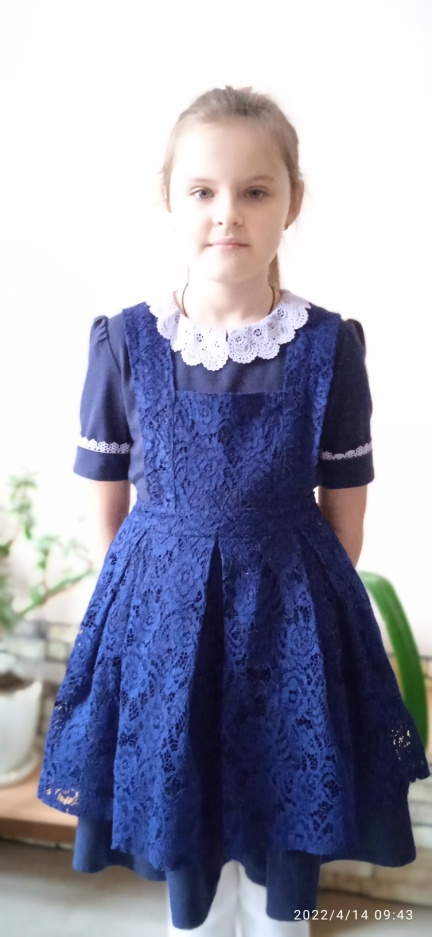 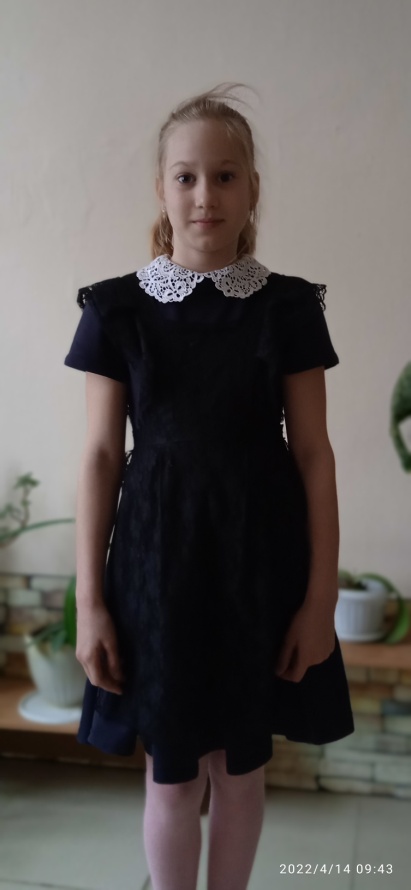 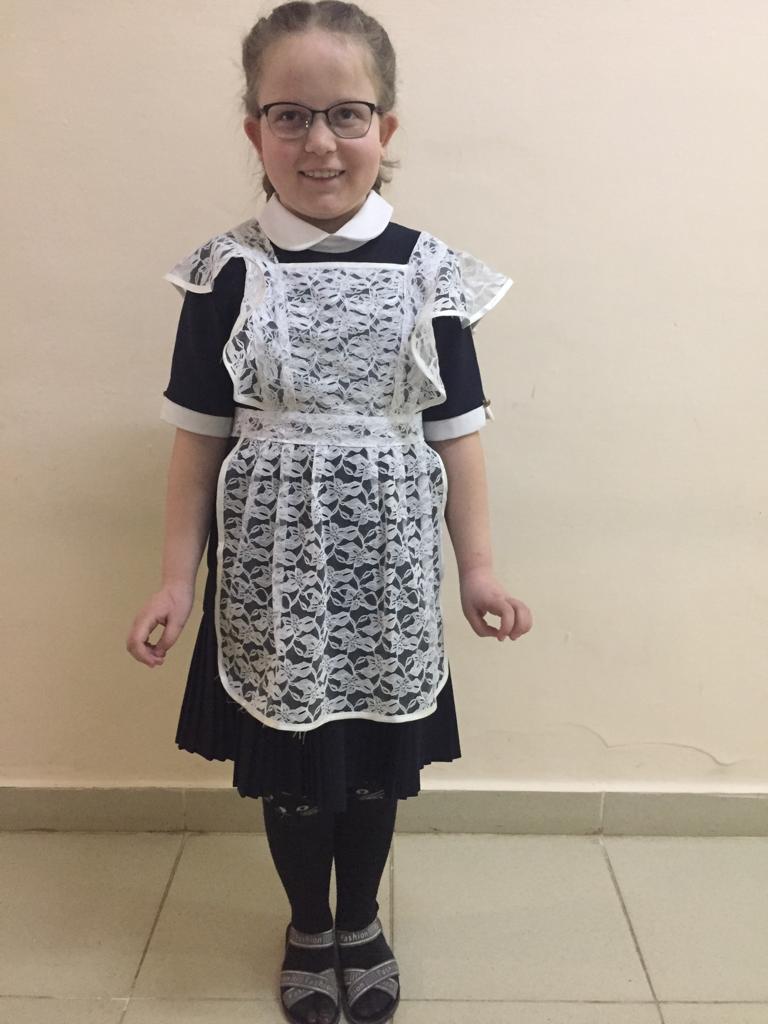 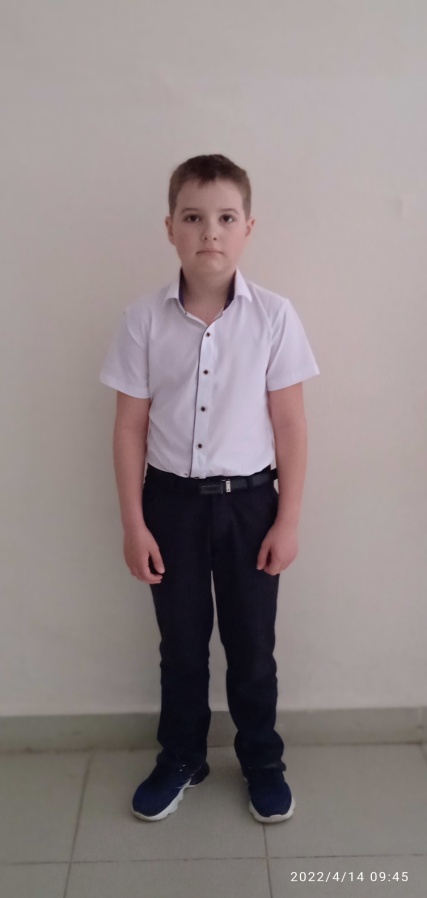 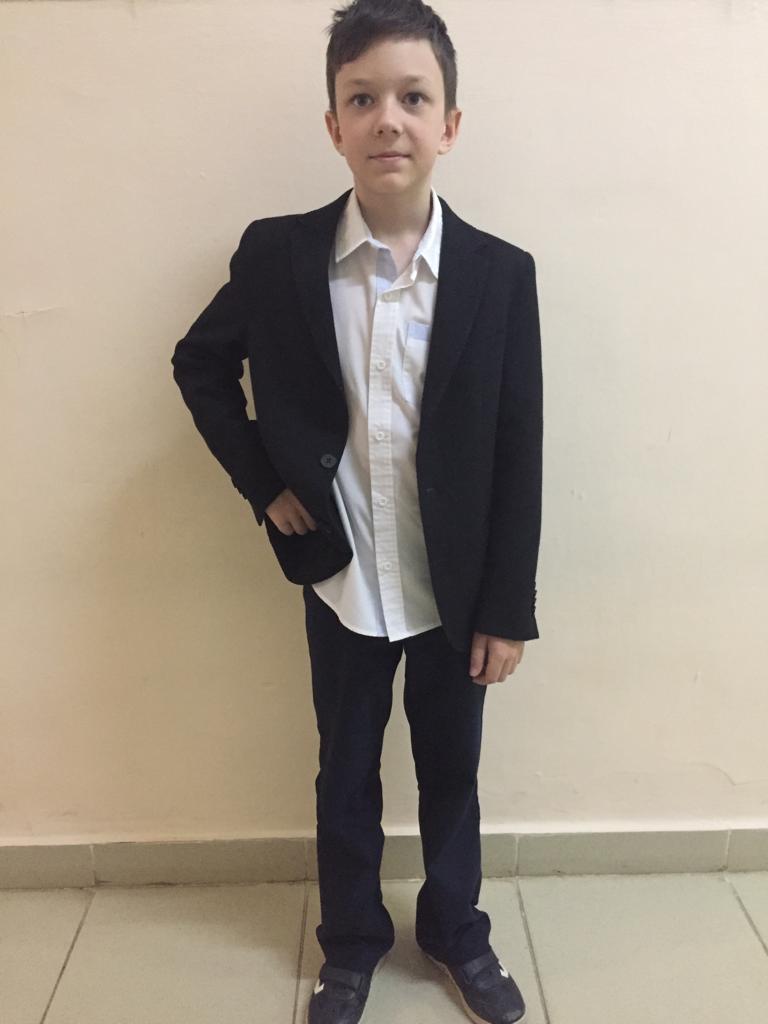 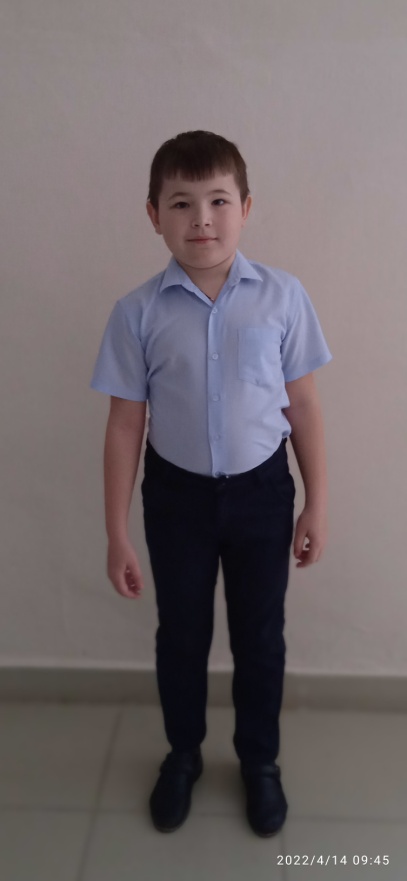 Пример спортивной формы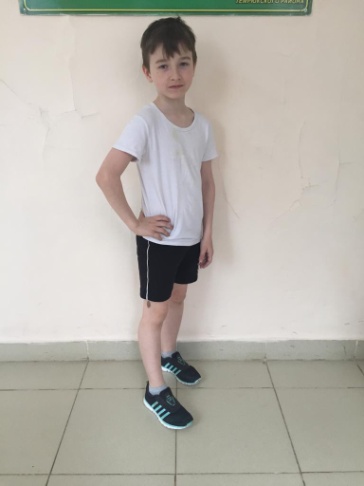 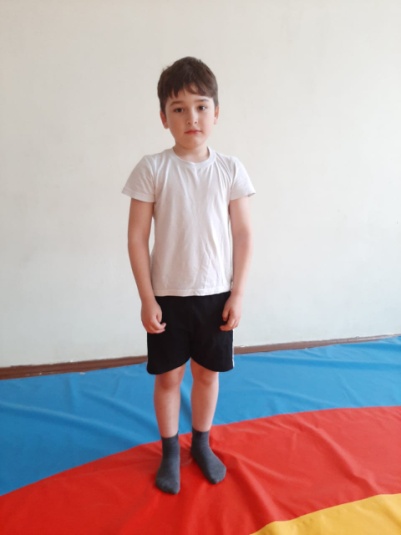 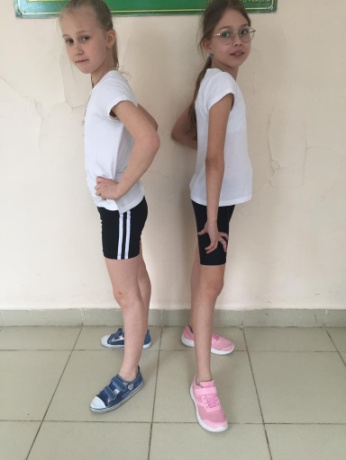 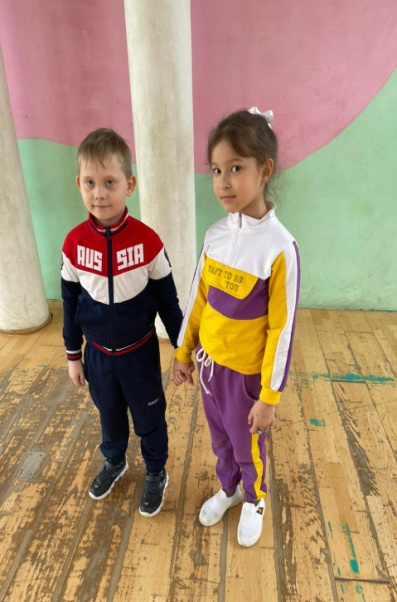 